HUGE AUCTIONSAT. AUG. 10             10:00 A.M.William & Pamela Friedrich274 S. Pecatonica Rd., Pecatonica, ILLocation:  West of Rockford, IL and East of Freeport, IL on US 20. At State Police Headquarters, go South ¼ mile on Pecatonica Rd. Next to 12 mile Grove Cemetery. Plenty parking on premises off road. Watch for sign.TRACTORS – LAWN & GARDEN: Ford 801 Power master Gas Tractor w/ 3 pt, 13.6-28 rear, PTO, extra clean, serviced!; Ford 1700 FWA Tractor w/ 3 pt, 2354 hrs, PTO w/ Ford 770 Loader w/ 5 ½’ Bucket, 11.2-24 Rear Tires, nice!; Woods Cadet 60, 3 pt. Mower; Arps 3 pt. 6’ Blade; Corecian #CP4 3 pt, 10” Post Auger; 2 wheel 7’x4’ Trailer w/ sides; 2 wheel 6’x4’ Trailer w/ sides; Yard Machine 15 ½ hp Lawn Tractor w/ 38” deck, 7 speed!; Duer 20 T. Log Splitter w/ wheel & 5 hp Gas Engine; Troy Bilt “Pony” Garden Tiller; MTD HD Wood Chipper w/ motor; 2019 Yard Machine Weed Eater; Lg. assort. Lawn & Garden Tools.CARPENTER TOOLS – TOOLS – MISC: 24’ Alum. Ext. Ladder; 3 step Ladders; 30’ Wood ext. Ladder; Rockwell Power Mitre Box; 2015 Jansrud 16” Chain Saw; Homelite 410 Chain Saw; 10 sheets 4x8 Plywood; 200’ nylon Safety Rope; 200# Anvil; DeWalt 1950 Radial Arm Saw, 220V w/ 12’ deck; 2 Craftsman Tool Boxes full of Hand Tools, Sockets, Wrenches; Drill Bits; Ty Dye Set; HILTI Hammer Drill; Milwaukee Power Tools, Saw-all, Drills; 7-15’ Heavy Log Chains; Band Saw; Special  Carpenter Tools for doors, windows, etc!; 2 hp Bench Grinder; Wood Door Planer; ½” Elec. Impact w/ Sockets; WoodWork Bench; ½ wagon screws, nails, etc; Husky Socket Set; 10 Amp Battery Charger; Router; Bar Clamps; Cistern Pump; Post Driver; Century AC 225S Welder, like new; Old Handmade Carpenter Boxes; Antique 3 wheel Baggage Cart; Floor Drill Press, 5/8” chuck w/ 16 speed; Wood Carving Tools; Old Planes, Draw Knives; 2019 Pressure Washer w/ Gas Engine #725X; Wheelbarrow; Snow Shoes; Wood Chimney Box; 2 Transits; Hilte Impact Drill; Sm. Lathe; Assort. 16’ Sheets steel siding; Antique Wallpaper Box & Kit; Assort. Lumber; Cherry Wood.SPECIAL ITEM:  5 full Cord of Split & Seasoned Firewood (Oak & Hickory)!GUNS (All State & Fed. Laws Apply): Winchester 270 w/ scope; 22 ga. Rifle, 12 ga. Shotgun; 2-22 Pistols.HOUSEHOLD (all like new): Dressing Table; Entry Table w/ stool; 2 new 8’ Couches; Coffee Table; Ethan Allen Secretary w/ China Hutch & Corner Cupboard; 1984 Howard Miller 8’ Grandfather Clock; Coo-Coo Clock; Stanley Table w/ 6 Chairs & leaves; Tester Kit Toy Ferrari Car; High Boy & Low Boy Chest drawers.Note: The Freidrich’s have sold their home and acreage. Everything goes. High quality Carpenter Tools & Ford Tractors. Everything is very clean.Terms: Cash or check w/ photo ID.           Lunch Stand on grounds.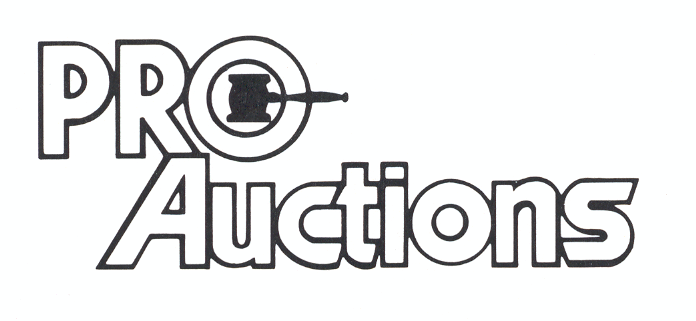 					Check website for pictures: Proauctionsllc.com					RICK GARNHART, AUCTIONEER					German Valley, IL 815-238-3044   IL Lic: 440000901